Book ClubAl Capone Shines My Shoes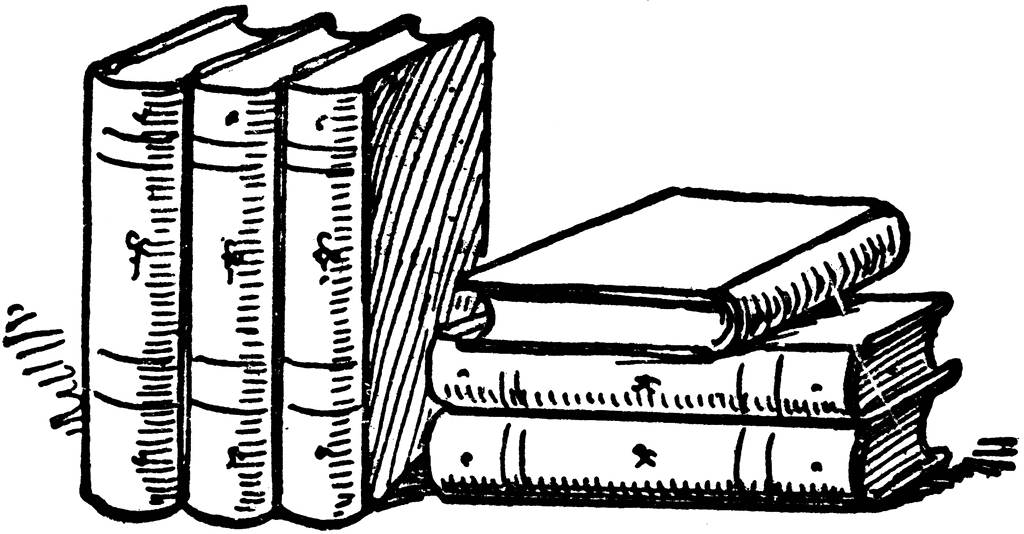 Name: ___________Group: ___________Book Club ExpectationsEveryone in class is part of a Book Club. Book Clubs will meet on Mondays, Wednesdays, and Fridays.Book Club chapters are assigned below: Chapters 1-2 (pg. 1-19) – due 4/17Chapters 3-4 (pg. 20-38) – due 4/19Chapters 5-8 (pg. 39-67) – due 4/21Chapters 9-12 (pg. 68-87) – due 4/24Chapters 13-16 (pg. 88-116) – due 4/26Chapters 17-20 (pg. 117-142) – due 4/28Chapters 21-24 (pg. 143-168) – due 5/1Chapters 25-28 (pg. 169-185) – due 5/3Chapters 27-28 (pg. 186-203) – due 5/5Chapters 29-32 (pg. 204-232) – due 5/8Chapters 33-35 (pg. 233-252) – due 5/10Chapters 36-37 (pg. 252-260) – due 5/12You must take notes on these chapters as you read. Notes should include character names and major events – no asking “what happened”!On each day above, groups will be expected to meet and discuss their thoughts and/or questions from the chapters listed. You must have your notes present. You may take additional notes during these discussions.Each group will have a Leader. It is the Leader’s job to lead the discussion for the chapters read. The Leader poses a question to the group, makes sure everyone speaks at least once, and keeps the group on task. There will be a new Leader every time the group meets – everyone gets to be this at least once!In the last 5 minutes of each meeting, the Leader picks the Reader’s Response they will be answering for the next meeting (the number is next to each choice). Every response should be done at least once during Book Club.Reader’s Response ChoicesReader’s Responses must have the heading we have done for all classes before (name, group, date, page #s, title of book and chapter numbers, restate question). Every class, you must answer one of the questions below. If there is a star next to them, you must answer in RAVE format (restate, answer, 2 direct quotes for evidence, explain what the evidence shows you).How does the main character reveal his/her feelings through a specific word/phrase? Explain how this demonstrates the character’s feelings.Do you see a central idea (theme) developing in the story? What evidence shows you this?***Which character do you connect with the most, and why?***Which part of this section are you having the most difficulty understanding or connecting with? Why?What figurative language is used in this section? How does it add to your understanding of the text?***Do you agree with the main character’s choices in this section of your book? Why or why not?***Which part of this section affected you the most? What did you feel?If you could “jump” into your book right now, what would you do in this section, and why?Reader’s Responses will be handed in the next Book Club day. They will be graded based on the Reader’s Response rubric used before: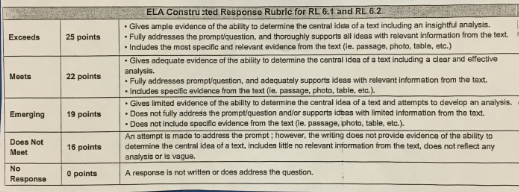 Book Club ProjectAt the end of the book, you will individually complete a project to share with the class. If you finish with assignments in class and have free time, you may work on this. Choose one of the following to complete:Dear Character – Write a letter to one of the characters in the book. Share with them how you felt during their journey through the book. Did you want them to do anything differently? How do you feel about them? Include details and examples from the text. Also, have that character write a letter answering you. This letter must be in their voice and say things they would say. Each letter should be at least one page.Postcard – Create a postcard with a drawing that shows the setting or favorite character or favorite event of your book on one side. On the other side, write a note explaining the story you have read. (Example: Wish you could read this book because…)Character Trading Cards – Create at least 3 trading cards for 3 characters in your book. (One must be the main character.) The cards must have pictures of the characters, names of the characters, and 3 important characteristics to describe them. On the back of each card, write a small paragraph explaining why you chose these characteristics.Book Soundtrack – Make a soundtrack for the book. Choose at least 10 songs (appropriate!). For each song, explain in at least one sentence why you chose this song and how it relates to the events or characters in the book. (Quotes can be used, too.)Theme Collage – Make a collage of the major theme from the book. Use clippings from magazines, newspapers, etc. The collage must include at least 10 different clippings. On the back, explain in one paragraph what them you are representing and what it has to do with your novel.Movie Time – Imagine your book is being turned into a movie. Create a book trailer to convince others to read your book. Specific details should be included without giving away the ending (spoilers!). In at least five sentences, explain the setup of your book trailer and how it will convince others to read the book.Dear Diary – Become a character and create a diary with at least 5 entries in it. Each entry must be a page long. Each entry must be about or related to an event from the novel and how you feel about the event. Write in the voice of the character (using words they would use and saying things they would say).Sequel – What could happen after the story is over? Write a brief summary (two pages) of a sequel to the book. The summary should include the main characters, how the characters have changed since the first book, and what the plot of the sequel would be.Comic Strip – Make two comic strips of two consecutive chapters in the book. Each comic strip must be at least 8 panels, in full color, and include text. The title of each comic strip should have the chapter number in it to be clear.Movie Poster – Create a movie poster for your book. Include credits at the bottom, a release date, the title, and a tagline (something to hook the viewer to watch it). An event, symbol, and/or character from the book must be on the poster. On the back, explain your reasoning for designing the poster this way.This project is due on Thursday, May 25!!!!!!For every day it is late, 5 points will be deducted. Rubric is below.Rubric:CategoryPoints Received/Points PossibleCompleted all parts of the assignment                        /20Includes specific details from book                        /30Writing is clear and easy to understand                        /20Assignment is well developed and thorough                        /20         Mechanics/Grammar/Spelling                        /10                          /100 